Přihláška do konkurzního řízení funkci ředitele/ky příspěvkové organizaceMateřská škola města Mnichovo Hradiště, Mírová 683, Mnichovo Hradiště, IČ 70989001Jméno, příjmení a titul uchazeče:Datum a místo narození:Státní příslušnost:Číslo OP:Místo trvalého pobytu:Kontaktní adresa, je-li odlišná od místa trvalého pobytu:Telefon:E-mail:Datová schránka:Datum Podpis uchazeče		Výčet dokladů připojených k přihlášce: upravte a doplňte podle toho, co skutečně přikládáte!!!úředně ověřená kopie dokladů o nejvyšším dosaženém vzdělání (tj. diplom včetně vysvědčení o státní závěrečné zkoušce)strukturovaný životopis motivační dopisdoklad o průběhu zaměstnání a délce pedagogické praxe včetně pracovního zařazení písemná koncepce rozvoje a řízení školy výpis z rejstříku trestů čestné prohlášení o plné způsobilosti k právním úkonům, resp. plné svéprávnostidoklad o zdravotní způsobilosti (lékařské potvrzení) k výkonu funkce ředitele/ředitelky  …..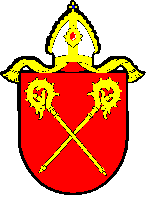 
M Ě S T O   M N I C H O V O   H R A D I Š T ĚM a s a r y k o v o   n á m ě s t í   1 ,  P S Č  2 9 5  2 1